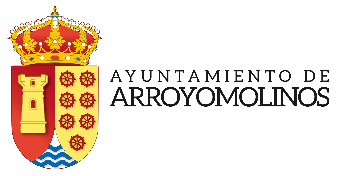 DÍAS SIN: COLE 22 Y 23 FEBRERO DE 2024CONCEJALÍA DE EDUCACIÓN, JUVENTUD, INFANCIA Y ADOLESCENCIA